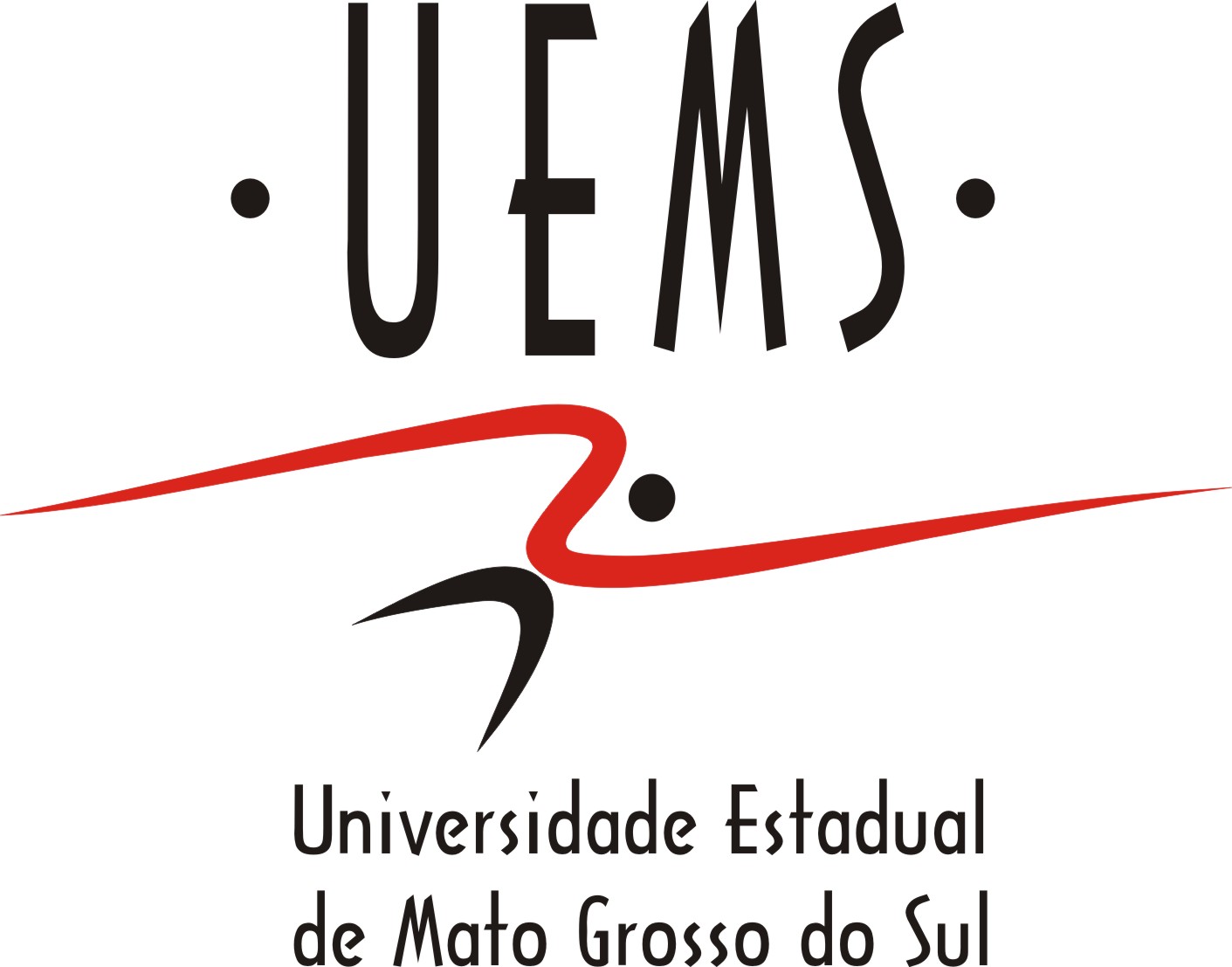  UNIVERSIDADE ESTADUAL DE MATO GROSSO DO SULUNIDADE UNIVERSITÁRIA DE DOURADOSPROGRAMA DE PÓS-GRADUAÇÃO STRICTO SENSU EM EDUCAÇÃO CIENTÍFICA E MATEMÁTICA (PROFECM) UNIVERSIDADE ESTADUAL DE MATO GROSSO DO SULUNIDADE UNIVERSITÁRIA DE DOURADOSPROGRAMA DE PÓS-GRADUAÇÃO STRICTO SENSU EM EDUCAÇÃO CIENTÍFICA E MATEMÁTICA (PROFECM) UNIVERSIDADE ESTADUAL DE MATO GROSSO DO SULUNIDADE UNIVERSITÁRIA DE DOURADOSPROGRAMA DE PÓS-GRADUAÇÃO STRICTO SENSU EM EDUCAÇÃO CIENTÍFICA E MATEMÁTICA (PROFECM)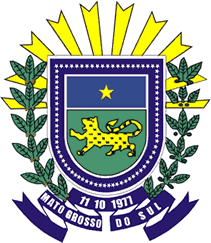 FICHA DE INSCRIÇÃO PARA PROCESSO DE SELEÇÃO DE BOLSAS  CHAMADA FUNDECT nº 33/2021FICHA DE INSCRIÇÃO PARA PROCESSO DE SELEÇÃO DE BOLSAS  CHAMADA FUNDECT nº 33/2021FICHA DE INSCRIÇÃO PARA PROCESSO DE SELEÇÃO DE BOLSAS  CHAMADA FUNDECT nº 33/2021FICHA DE INSCRIÇÃO PARA PROCESSO DE SELEÇÃO DE BOLSAS  CHAMADA FUNDECT nº 33/2021FICHA DE INSCRIÇÃO PARA PROCESSO DE SELEÇÃO DE BOLSAS  CHAMADA FUNDECT nº 33/2021NOME COMPLETO:NOME COMPLETO:NOME COMPLETO:NOME COMPLETO:NOME COMPLETO:NOME DO ORIENTADOR(A):NOME DO ORIENTADOR(A):NOME DO ORIENTADOR(A):NOME DO ORIENTADOR(A):NOME DO ORIENTADOR(A):DADOS PESSOAIS:DADOS PESSOAIS:DADOS PESSOAIS:DADOS PESSOAIS:DADOS PESSOAIS:DATA DE NASCIMENTO:DATA DE NASCIMENTO:DATA DE NASCIMENTO:DATA DE NASCIMENTO:DATA DE NASCIMENTO:RG Nº:RG Nº:ORGÃO EMISSOR/ESTADO:ORGÃO EMISSOR/ESTADO:ORGÃO EMISSOR/ESTADO:CPF Nº:CPF Nº:CPF Nº:CPF Nº:CPF Nº:NACIONALIDADE: NACIONALIDADE: NATURAL: NATURAL: NATURAL: ENDEREÇO COMPLETO:ENDEREÇO COMPLETO:ENDEREÇO COMPLETO:ENDEREÇO COMPLETO:ENDEREÇO COMPLETO:RUA/AVENIDA:RUA/AVENIDA:RUA/AVENIDA:RUA/AVENIDA:RUA/AVENIDA:BAIRRO: BAIRRO: BAIRRO: CEP: CEP: CIDADE:CIDADE:CIDADE:ESTADO: ESTADO: TELEFONE/ CELULAR: TELEFONE/ CELULAR: TELEFONE/ CELULAR: TELEFONE/ CELULAR: TELEFONE/ CELULAR: E-MAIL: E-MAIL: E-MAIL: E-MAIL: E-MAIL: DADOS PROFISSIONAIS:DADOS PROFISSIONAIS:DADOS PROFISSIONAIS:DADOS PROFISSIONAIS:DADOS PROFISSIONAIS:ESCOLA(S) ONDE ATUA:		ESCOLA(S) ONDE ATUA:		ESCOLA(S) ONDE ATUA:		ESCOLA(S) ONDE ATUA:		ESCOLA(S) ONDE ATUA:		ENDEREÇO COMPLETO:ENDEREÇO COMPLETO:ENDEREÇO COMPLETO:ENDEREÇO COMPLETO:ENDEREÇO COMPLETO:TELEFONE:TELEFONE:TELEFONE:TELEFONE:TELEFONE:Link de acesso ao currículo lattes:Link de acesso ao currículo lattes:Link de acesso ao currículo lattes:Link de acesso ao currículo lattes:Link de acesso ao currículo lattes:Link de acesso ao Sigfundect:Link de acesso ao Sigfundect:Link de acesso ao Sigfundect:Link de acesso ao Sigfundect:Link de acesso ao Sigfundect:Declaro, sob as penas da Lei, que não há nenhum impedimento para participar do processo de seleção para recebimento de Bolsa  ofertada pela Fundação de Apoio ao Desenvolvimento do Ensino, Ciência e Tecnologia do estado de Mato Grosso do Sul – FUNDECT, conforme Chamada FUNDECT N° 33/2021 - Programa de Desenvolvimento da Pós-Graduação em Mato Grosso do Sul PDPG – Bolsas para Programas de Pós-Graduação Profissionais e Acordo de Cooperação Técnica CAPES/Fundect Nº 55/2021, de 29/03/2021, pois satisfaço as exigências do Edital 01/2022 do Programa de Pós-Graduação stricto sensu em Educação Científica e Matemática, Mestrado Profissional – PROFECM/UEMS, de 18 de fevereiro de 2022, e, aceito todas as regras que lhe são pertinentes.Declaro ainda, que não receberei nenhum comunicado pessoal e que, caso minha inscrição seja deferida, deverei realizar todos os procedimentos necessários para a implementação da referida bolsa em dia, local e horário estabelecido e divulgado em Edital pelo PROFECM. Declaro, ainda, estar ciente de que os resultados do deferimento da Inscrição e homologação de matrícula serão divulgados na página do Programa (www.uems.br/profecm).Declaro, sob as penas da Lei, que não há nenhum impedimento para participar do processo de seleção para recebimento de Bolsa  ofertada pela Fundação de Apoio ao Desenvolvimento do Ensino, Ciência e Tecnologia do estado de Mato Grosso do Sul – FUNDECT, conforme Chamada FUNDECT N° 33/2021 - Programa de Desenvolvimento da Pós-Graduação em Mato Grosso do Sul PDPG – Bolsas para Programas de Pós-Graduação Profissionais e Acordo de Cooperação Técnica CAPES/Fundect Nº 55/2021, de 29/03/2021, pois satisfaço as exigências do Edital 01/2022 do Programa de Pós-Graduação stricto sensu em Educação Científica e Matemática, Mestrado Profissional – PROFECM/UEMS, de 18 de fevereiro de 2022, e, aceito todas as regras que lhe são pertinentes.Declaro ainda, que não receberei nenhum comunicado pessoal e que, caso minha inscrição seja deferida, deverei realizar todos os procedimentos necessários para a implementação da referida bolsa em dia, local e horário estabelecido e divulgado em Edital pelo PROFECM. Declaro, ainda, estar ciente de que os resultados do deferimento da Inscrição e homologação de matrícula serão divulgados na página do Programa (www.uems.br/profecm).Declaro, sob as penas da Lei, que não há nenhum impedimento para participar do processo de seleção para recebimento de Bolsa  ofertada pela Fundação de Apoio ao Desenvolvimento do Ensino, Ciência e Tecnologia do estado de Mato Grosso do Sul – FUNDECT, conforme Chamada FUNDECT N° 33/2021 - Programa de Desenvolvimento da Pós-Graduação em Mato Grosso do Sul PDPG – Bolsas para Programas de Pós-Graduação Profissionais e Acordo de Cooperação Técnica CAPES/Fundect Nº 55/2021, de 29/03/2021, pois satisfaço as exigências do Edital 01/2022 do Programa de Pós-Graduação stricto sensu em Educação Científica e Matemática, Mestrado Profissional – PROFECM/UEMS, de 18 de fevereiro de 2022, e, aceito todas as regras que lhe são pertinentes.Declaro ainda, que não receberei nenhum comunicado pessoal e que, caso minha inscrição seja deferida, deverei realizar todos os procedimentos necessários para a implementação da referida bolsa em dia, local e horário estabelecido e divulgado em Edital pelo PROFECM. Declaro, ainda, estar ciente de que os resultados do deferimento da Inscrição e homologação de matrícula serão divulgados na página do Programa (www.uems.br/profecm).Declaro, sob as penas da Lei, que não há nenhum impedimento para participar do processo de seleção para recebimento de Bolsa  ofertada pela Fundação de Apoio ao Desenvolvimento do Ensino, Ciência e Tecnologia do estado de Mato Grosso do Sul – FUNDECT, conforme Chamada FUNDECT N° 33/2021 - Programa de Desenvolvimento da Pós-Graduação em Mato Grosso do Sul PDPG – Bolsas para Programas de Pós-Graduação Profissionais e Acordo de Cooperação Técnica CAPES/Fundect Nº 55/2021, de 29/03/2021, pois satisfaço as exigências do Edital 01/2022 do Programa de Pós-Graduação stricto sensu em Educação Científica e Matemática, Mestrado Profissional – PROFECM/UEMS, de 18 de fevereiro de 2022, e, aceito todas as regras que lhe são pertinentes.Declaro ainda, que não receberei nenhum comunicado pessoal e que, caso minha inscrição seja deferida, deverei realizar todos os procedimentos necessários para a implementação da referida bolsa em dia, local e horário estabelecido e divulgado em Edital pelo PROFECM. Declaro, ainda, estar ciente de que os resultados do deferimento da Inscrição e homologação de matrícula serão divulgados na página do Programa (www.uems.br/profecm).Declaro, sob as penas da Lei, que não há nenhum impedimento para participar do processo de seleção para recebimento de Bolsa  ofertada pela Fundação de Apoio ao Desenvolvimento do Ensino, Ciência e Tecnologia do estado de Mato Grosso do Sul – FUNDECT, conforme Chamada FUNDECT N° 33/2021 - Programa de Desenvolvimento da Pós-Graduação em Mato Grosso do Sul PDPG – Bolsas para Programas de Pós-Graduação Profissionais e Acordo de Cooperação Técnica CAPES/Fundect Nº 55/2021, de 29/03/2021, pois satisfaço as exigências do Edital 01/2022 do Programa de Pós-Graduação stricto sensu em Educação Científica e Matemática, Mestrado Profissional – PROFECM/UEMS, de 18 de fevereiro de 2022, e, aceito todas as regras que lhe são pertinentes.Declaro ainda, que não receberei nenhum comunicado pessoal e que, caso minha inscrição seja deferida, deverei realizar todos os procedimentos necessários para a implementação da referida bolsa em dia, local e horário estabelecido e divulgado em Edital pelo PROFECM. Declaro, ainda, estar ciente de que os resultados do deferimento da Inscrição e homologação de matrícula serão divulgados na página do Programa (www.uems.br/profecm).__________________, ______ de _______________________ de 2022.Ass.: _____________________________________________________________________________________________, ______ de _______________________ de 2022.Ass.: _____________________________________________________________________________________________, ______ de _______________________ de 2022.Ass.: _____________________________________________________________________________________________, ______ de _______________________ de 2022.Ass.: _____________________________________________________________________________________________, ______ de _______________________ de 2022.Ass.: ___________________________________________________________________________Deferido pela Comissão de Bolsas em _____/_____/_____Ass.:Ass.:Ass.:Deferido pela Comissão de Bolsas em _____/_____/_____Ass.:Ass.:Ass.:Deferido pela Comissão de Bolsas em _____/_____/_____Ass.:Ass.:Ass.:Deferido pela Comissão de Bolsas em _____/_____/_____Ass.:Ass.:Ass.:Deferido pela Comissão de Bolsas em _____/_____/_____Ass.:Ass.:Ass.: